ПРОЕКТ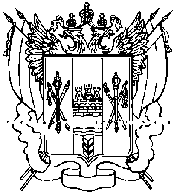 Ростовская областьРемонтненский районАдминистрация Кормовского сельского поселенияПОСТАНОВЛЕНИЕ00.00.0000 г.                                                      № 00                           с.Кормовое Об утверждении административного регламентапо предоставлению муниципальной услуги «Расторжение договора аренды, безвозмездного пользования земельным участком»	Во исполнение Федерального закона Российской Федерации от 27.07.2010 № 210-ФЗ «Об организации предоставления государственных и муниципальных услуг», в целях повышения доступности и качества предоставления муниципальных услуг,ПОСТАНОВЛЯЮ:Утвердить административный  регламент по предоставлению муниципальной услуги «Расторжение договора аренды, безвозмездного пользования земельным участком», согласно приложению.										2.Настоящее постановление подлежит официальному опубликованию (обнародованию).           3.Контроль  за  выполнением настоящего постановления оставляю за собой.Глава Кормовского сельского поселения 		                 Е.И.  Пасечников Приложение  к постановлениюАдминистрации Кормовскогосельского поселенияот 00.00.2015 № 00Административный регламентпо предоставлению муниципальной услуги «Расторжение договора аренды, безвозмездного пользования земельным участком»I. Общие положения1.1. Административный регламент предоставления муниципальной услуги:«Расторжение договора аренды, безвозмездного пользования земельным участком» (далее – Административный регламент) разработан в целях повышения качества оказания и доступности муниципальных услуг, создания комфортных условий для получателей муниципальных услуг в сфере предоставления земельных участков и определяет сроки и последовательность действий (административных процедур) при осуществлении полномочий по содействию физическим и юридическим лицам в сфере предоставления земельных участков, находящихся в муниципальной собственности, или земельных участков, государственная собственность на которые не разграничена.1.2. Получателями  муниципальной услуги «Расторжение договора аренды, безвозмездного пользования земельным участком» являются: физические и юридические лица.	От имени заявителей могут выступать физические и юридические лица, имеющие такое право в силу наделения их соответствующими полномочиями в порядке, установленном законодательством РФ.1.3.	Порядок информирования о муниципальной услуге.Информация  о  муниципальной услуге  предоставляется непосредственно в помещении Администрации Кормовского сельского поселения  (далее - Администрация) и Муниципальное автономное учреждение Ремонтненского района «Многофункциональный центр предоставления государственных и муниципальных услуг» (далее – МАУ « МФЦ»,  а также с использованием средств телефонной связи, электронного информирования, вычислительной и электронной техники, посредством размещения на Интернет-ресурсах органов и организаций, участвующих в процессе оказания муниципальных услуг, в средствах массовой информации, посредством издания информационных материалов.Сведения о месте нахождения :Информация о процедуре предоставления муниципальной услуги сообщается при личном или письменном обращении заявителя, включая обращение по электронной почте, по номерам телефонов для справок, размещается на Интернет-сайте, информационных стендах, в СМИ. Информация о процедуре предоставления муниципальной услуги предоставляется бесплатно.Информирование заявителей осуществляется ответственным специалистом.Информирование заявителей по электронной почте должно осуществляться не позднее 10 дней с момента получения сообщения. Письменные    обращения    заявителей о  порядке предоставления муниципальных услуг рассматриваются должностным лицом, с учетом времени подготовки ответа заявителю, в срок, не превышающий 15 дней с момента получения обращения.При ответах на телефонные звонки и устные обращения должностное лицо  подробно и в вежливой форме информирует обратившихся по интересующим их вопросам. Ответ на телефонный звонок должен содержать информацию о наименовании подразделения, фамилии, имени, отчестве и должности работника, принявшего телефонный звонок. Время разговора не должно превышать 10 минут.Если должностное лицо, к которому обратилось заинтересованное лицо, не может ответить на вопрос самостоятельно, то оно может предложить заинтересованному лицу обратиться письменно, либо назначить другое удобное для него время консультации, либо переадресовать (перевести) на другое должностное лицо или сообщить телефонный номер, по которому можно получить необходимую информацию.	Заявители, представившие документы,  информируются специалистами:- о приостановлении предоставления муниципальной услуги;- об отказе в предоставления муниципальной услуги;- о сроке завершения оформления документов и возможности их получения.На информационных стендах содержится следующая информация:-график (режим) работы, номера телефонов, адрес Интернет-сайта и электронной почты;-порядок обжалования решения, действия или бездействия органов, участвующих в процессе оказания муниципальной услуги, их должностных лиц и работников;-перечень документов, необходимых для получения муниципальной услуги; -образцы заполнения заявлений заявителем.1.4. Время приема заявителей.Часы приема заявителей сотрудниками Администрации:Понедельник- четверг с 8.00-16.15. Пятница с 8.00- 16.00Выходные дни: Суббота, Воскресенье.Время ожидания в очереди при подаче запроса и при получении результата предоставления муниципальной услуги не должен превышать 15 минут.При обслуживании героев Социалистического Труда; полных кавалеров ордена Трудовой Славы; инвалидов войны; участников Великой Отечественной войны; лиц, награжденных знаком «Жителю блокадного Ленинграда»; героев Советского Союза; героев Российской Федерации; полных кавалеров ордена Славы; инвалидов I и II групп с помощью электронной системы управления очередью используется принцип приоритетности по отношению к другим заявителям, заключающийся в возможности сдать документы на получение муниципальной услуги вне основной очереди. При этом такие заявители вместе с полученным талоном специалистам МАУ «МФЦ», осуществляющим прием, выдачу документов и консультирование, предъявляют документы, подтверждающие их принадлежность к указанной категории лиц.II. Стандарт предоставления муниципальной услуги2.1. Муниципальная услуга «Расторжение договора аренды, безвозмездного  пользования земельным участком» предоставляется Администрацией Кормовского сельского поселения (далее - Администрация).2.2. В предоставлении муниципальной  услуги также задействованы следующие органы и организации (далее – органы и организации, участвующие в процессе оказания муниципальной услуги):- МАУ «МФЦ»- Росреестр;- Администрация Кормовского сельского поселения2.3.Администрация Кормовского сельского поселения не вправе требовать от заявителя предоставления документов, которые находятся в их распоряжении, распоряжении иных государственных органов, органов местного самоуправления, либо подведомственных государственным органам или органам местного самоуправления, организаций в соответствии нормативными правовыми актами Российской Федерации, нормативными правовыми актами субъектов Российской Федерации, муниципальными правовыми актами, за исключением, если такие документы включены в перечень необходимых и обязательных.2.4. Результатом предоставления муниципальной услуги является заключение соглашения о расторжении договора аренды (безвозмездного пользования) земельного участка. Процедура предоставления муниципальной услуги завершается путем получения заявителем данного соглашения или уведомления об отказе в предоставлении муниципальной услуги.2.5. Срок предоставления муниципальной услуги не превышает 37 календарных дней.2.6. Предоставление муниципальной услуги осуществляется в соответствии с:- Гражданским Кодексом РФ (часть вторая) от 26.01.1996 № 14-ФЗ (гл. 29, ст. 450, 451, 452). Первоначальный текст документа опубликован в изданиях "Собрание законодательства РФ", 29.01.1996, N 5, ст. 410, "Российская газета", N 23, 06.02.1996, N 24, 07.02.1996, N 25, 08.02.1996, N 27, 10.02.1996.- Земельным кодексом РФ от 25.10.2001 г. № 136-ФЗ (ст. 11.8, 65, 46). Опубликовано в:  «Собрание законодательства РФ», 29.10.2001, № 44, ст.4147, Парламентская газета, № 204-205, 30.10.2001, «Российская газета», № 211-212, 30.10.2001;- Федеральным законом от 25.10.2001 № 137-ФЗ «О введении в действие Земельного кодекса Российской Федерации». Опубликован в «Собрание законодательства РФ», 29.10.2001, № 44, ст. 4148, «Парламентская газета», № 204-205, 30.10.2001, «Российская газета», № 211-212, 30.10.2001.-Федеральный закон Российской Федерации от 24.11.1995г №181-ФЗ «О социальной защите инвалидов в Российской Федерации»;-Федеральный закон от 06.10.2003г №131-ФЗ «Об общих принципах организации местного самоуправления в Российской Федерации»;- Приказ Минэкономразвития России от 12.01.2015 № 1 «Об утверждении перечня документов, подтверждающих право заявителя на приобретение земельного участка без проведения торгов»;- Областной закон Ростовской области от 22.07.2003 № 19-ЗС "О регулировании земельных отношений в Ростовской области";2.7. Перечень документов, необходимых для получения муниципальной услуги:1. Заявление (оригинал, 1 экз.)2. Документы, удостоверяющие личность получателя (представителя получателя) (копия, при предъявлении оригинала, 1 экз.)3. Документ, подтверждающий полномочия представителя получателя (получателей) (для физических лиц) (копия, при предъявлении оригинала, 1 экз.)4. Документ, подтверждающий полномочия представителя юридического лица (Оригинал или копия, заверенная организацией – 1)5. Документы, подтверждающие полномочия руководителя юридического лица:- протокол (выписка из протокола) общего собрания учредителей (участников, акционеров, членов) об избрании органа юридического лица;- протокол заседания совета директоров (выписка из него), если уставом юридического лица решение вопроса об избрании единоличного исполнительного органа отнесенного к компетенции совета директоров;- протокол общего собрания учредителей (участников, акционеров, членов) о принятом решении о передаче полномочий, а также договор, заключенный с управляющей организацией (управляющим) от имени юридического лица, а также документы, подтверждающие полномочия сотрудников управляющей организации – предоставляется в случае, если функции единоличного исполнительного органа юридического лица переданы коммерческой организации (управляющей организации) или индивидуальному предпринимателю (управляющему); - контракт с руководителем юридического лица либо выписка из контракта, содержащего срок его действия, а также права и обязанности руководителя – предоставляется в случае, если в уставе срок полномочий руководителя определяется как «определенный контрактом»;- приказ (распоряжение) о назначении руководителя – в случае, если получателем услуг является учреждение, казенное или унитарное предприятие (Копия, заверенная организацией – 1).6. Документы, обосновывающие расторжение договора аренды земельного участка, в частности: 6.1. При переходе права на здания, строения, сооружения - выписка из ЕГРП (Оригинал -1) 6.2. При вводе в эксплуатацию многоквартирного дома: - разрешение на ввод в эксплуатацию (Копия, при предъявлении оригинала – 1)6.3. При отказе от участка, предоставленного для строительства:- справка БТИ об отсутствии зданий, строений, сооружений (Оригинал -1).7. Иные документы, подтверждающие наличие оснований для расторжения договора аренды, безвозмездного срочного пользования земельным участком(Копия при предъявлении оригинала – 1).	В случаях, предусмотренных федеральными законами, универсальная электронная карта является документом, удостоверяющим личность гражданина, права застрахованного лица в системах обязательного страхования, иные права гражданина. В случаях, предусмотренных федеральными законами, постановлениями Правительства РФ, нормативными правовыми актами субъектов РФ, муниципальными правовыми актами, универсальная электронная карта является документом, удостоверяющим право гражданина на получение государственных и муниципальных услуг.2.8. Общие требования к оформлению документов, представляемых для предоставления муниципальной услуги:- документы предоставляются на русском языке, либо имеют заверенный перевод на русский язык;- наименование заявителя, адрес, перечень планируемых работ должны быть написаны полностью разборчивым почерком;- исправления и подчистки в заявлении и документах не допускаются;- документы не должны быть исполнены карандашом, не должны иметь серьёзных повреждений, наличия которых не позволяет однозначно истолковать их содержание.2.9. Документы могут быть представлены одним из следующих способов:- в письменной форме;- в форме электронного документа (при наличии электронной цифровой подписи).2.10. Перечень оснований для отказа предоставления муниципальной услуги.Основаниями для отказа предоставления муниципальной услуги являются:- на основании определения или решения суда;- отсутствие хотя бы одного из документов, указанных в п. 2.7. Административного регламента;- несоответствие представленных  документов, по форме или содержанию, требованиям действующего законодательства, а также содержание в документе неоговоренных приписок и исправлений;- обращение за получением муниципальной услуги ненадлежащего лица;Решение об отказе в предоставлении муниципальной услуги должно содержать основания отказа с обязательной ссылкой на нарушения, предусмотренные настоящим пунктом, отправкой уведомления об отказе в предоставлении муниципальной услуги.Решение об отказе в предоставлении муниципальной услуги может быть обжаловано в суде в порядке, предусмотренном гл. 25 Гражданского процессуального кодекса РФ или гл. 24 Арбитражного процессуального кодекса РФ.2.11. Плата за предоставление муниципальной услуги не взимается.2.12. Время ожидания в очереди при подаче запроса и при получении результата предоставления услуги не должно превышать 15 минут.2.13. Запрос заявителя о предоставлении муниципальной услуги, в т.ч. в электронной форме, регистрируется в течение 3-х дней с момента поступления.2.14.	Требования к организации и ведению приема получателей муниципальной услуги.Прием заявителей ведется без предварительной записи в порядке очереди в помещениях, снабженных соответствующими указателями. Указатели должны быть четкими, заметными и понятными для получателей муниципальной услуги.2.15.	Требования к помещению, в котором предоставляется Муниципальная услуга1. Помещения, выделенные для предоставления Муниципальной услуги, должны соответствовать санитарно-эпидемиологическим правилам.2. Для ожидания гражданам отводится специальное место, оборудованное стульями.3. Рабочие места работников, осуществляющих рассмотрение обращений граждан, оборудуются средствами вычислительной техники (как правило, один компьютер с доступом к информационным ресурсам Администрации, информационно-справочным системам) и оргтехникой, позволяющими организовать исполнение функции в полном объеме (выделяются бумага, расходные материалы, канцелярские товары в количестве, достаточном для исполнения функции по рассмотрению обращении граждан).4. Места для проведения личного приема граждан оборудуются стульями, столами, обеспечиваются канцелярскими принадлежностями для написания письменных обращений, информационными стендами.5. В местах предоставления Муниципальной услуги предусматривается оборудование доступных мест общественного пользования (туалетов).6. Помещения оборудуются пандусами, специальными ограждениями и перилами, обеспечиваются беспрепятственное передвижение и разворот инвалидных колясок. Предусматривается выделение окна на предоставление услуг для обслуживания заявителей с ограниченными физическими возможностями в стороне от входа с учетом беспрепятственного подъезда и поворота колясок.Для обслуживания заявителей с ограниченными физическими возможностями должны быть обеспечены:- условия для беспрепятственного доступа к объектам и предоставляемым в них услугам;- возможность самостоятельного или с помощью сотрудников, предоставляющих услуги, передвижения по территории, на которой расположены объекты, входа в такие объекты и выхода из них;- возможность посадки в транспортное средство и высадки из него перед входом в объекты, в том числе с использованием кресла-коляски и при необходимости с помощью сотрудников, предоставляющих услуги;- надлежащее размещение оборудования и носителей информации, необходимых для обеспечения беспрепятственного доступа инвалидов к объектам и услугам с учетом ограничений их жизнедеятельности;- дублирование необходимой для инвалидов звуковой и зрительной информации, а также надписей, знаков и иной текстовой и графической информации знаками, выполненными рельефно-точечным шрифтом Брайля.2.16. Показатели доступности и качества муниципальной услуги.Критериями доступности и качества оказания муниципальной услуги являются:удовлетворенность заявителей качеством услуги;доступность услуги;доступность информации;соблюдение сроков предоставления муниципальной услуги;отсутствие обоснованных жалоб со стороны заявителей по результатам муниципальной услуги.Основными требованиями к качеству предоставления муниципальной услуги являются:а) достоверность предоставляемой заявителям информации о ходе предоставления муниципальной услуги;б) наглядность форм предоставляемой информации об административных процедурах;в) удобство и доступность получения информации заявителями о порядке предоставления муниципальной услуги.     Показатели доступности муниципальной услуги - это обеспечение открытости деятельности Администрации Кормовского сельского  поселения и МФЦ, общедоступности муниципальных информационных ресурсов, создание условий для эффективного взаимодействия между Администрацией Кормовского сельского  поселения, МФЦ и получателями муниципальной услуги, сопровождение инвалидов, имеющих стойкие расстройства функции зрения и самостоятельного передвижения, и оказание им помощи на объектах;допуск на объекты сурдопереводчика и тифлосурдопереводчика;допуск на объекты собаки-проводника при наличии документа, подтверждающего ее специальное обучение, выданного в соответствии с приказом Министерства труда и социальной защиты Российской Федерации от 22.06.2015 № 386н;оказание сотрудниками, предоставляющими услуги, иной необходимой инвалидам помощи в преодолении барьеров, мешающих получению услуг и использованию объектов наравне с другими лицами.      Качество муниципальной услуги определяется соблюдением срока предоставления муниципальной услуги и отсутствием поданных в установленном порядке обоснованных жалоб на действия (бездействие) должностных лиц, осуществленные в ходе предоставления муниципальной услуги.III. Состав, последовательность и сроки выполнения административных процедур, требования к порядку их выполнения, в том числе особенности выполнения административных процедур в электронной формеИсчерпывающий перечень административных процедур по муниципальной услуге: «Расторжение договоров аренды, безвозмездного срочного пользования земельным участком» Организация предоставления муниципальной услуги включает в себя следующие административные процедуры:а) рассмотрение заявления о расторжении договора аренды, безвозмездного пользования земельным участком;б) запрос Администрации Кормовского сельского поселения от государственных органов власти документов и информации, которые находятся в распоряжении государственных органов, предоставляющих муниципальную услугу, если заявитель не предоставил их по собственной инициативе;в) принятие решения о расторжении договора аренды, безвозмездного срочного пользования земельным участком;г) направление заявителю результата предоставления муниципальной услуги.4. Блок-схема предоставления муниципальной услуги представлена в приложении № 2 к Административному регламенту.5. Описание каждой административной процедуры.Граждане и юридические лица обращаются в Администрацию Кормовского сельского поселения или МАУ «МФЦ» с заявлением  о прекращении права аренды, безвозмездного пользования земельным участком по форме согласно приложению № 1 к настоящему административному регламенту (далее – заявление о прекращении права аренды, безвозмездного пользования земельным участком). К заявлению прилагаются:-документы, удостоверяющие личность заявителя (представителя заявителя).-документ, подтверждающий полномочия представителя заявителя (получателей) (для физических лиц)-документ, подтверждающий полномочия представителя юридического лица-документы, подтверждающие полномочия руководителя юридического лица:- протокол (выписка из протокола) общего собрания учредителей (участников, акционеров, членов) об избрании органа юридического лица;- протокол заседания совета директоров (выписка из него), если уставом юридического лица решение вопроса об избрании единоличного исполнительного органа отнесенного к компетенции совета директоров;- протокол общего собрания учредителей (участников, акционеров, членов) о принятом решении о передаче полномочий, а также договор, заключенный с управляющей организацией (управляющим) от имени юридического лица, а также документы, подтверждающие полномочия сотрудников управляющей организации – предоставляется в случае, если функции единоличного исполнительного органа юридического лица переданы коммерческой организации (управляющей организации) или индивидуальному предпринимателю (управляющему); - контракт с руководителем юридического лица либо выписка из контракта, содержащего срок его действия, а также права и обязанности руководителя – предоставляется в случае, если в уставе срок полномочий руководителя определяется как «определенный контрактом»;- приказ (распоряжение) о назначении руководителя – в случае, если получателем услуг является учреждение, казенное или унитарное предприятие.Зарегистрированные в многофункциональном центре заявления на следующий рабочий день передаются в Администрацию Кормовского сельского поселения для регистрации.В случае установления несоответствия действующему законодательству представленных с заявлением документов, заявителю в 15-дневный срок направляется уведомление о необходимости представления документов в соответствии с действующим законодательством либо уведомление об отказе в предоставлении услуги.Администрация Кормовского сельского поселения в течение 37 календарных дней со дня представления заявления  при отсутствии оснований для отказа в предоставлении услуги подготавливает  проект постановления администрации Кормовского сельского поселения о расторжении договора аренды, безвозмездного пользования земельным участком и в соответствии с ним подготавливает соглашение о расторжении договора аренды, безвозмездного пользования земельным участком.Процедура предоставления муниципальной услуги завершается направлением физическому или юридическому лицу (их представителя) соглашения о расторжении договора аренды, безвозмездного пользования земельным участком.IV. Порядок и формы контроля за оказанием муниципальной услуги4.1. Контроль за соблюдением последовательности действий, определенных административными процедурами по предоставлению услуги, и принятием решений ответственным специалистом по исполнению регламента, осуществляется Главой Администрации Кормовского сельского поселения.4.2. Проверка полноты и качества предоставления услуги включает в себя проведение проверок, выявление и устранение нарушений порядка и сроков предоставления услуги, рассмотрение обращений заявителей в ходе предоставления услуги, содержащие жалобы на решения, действия (бездействия) должностных лиц и муниципальных служащих.4.3. Контроль за исполнением регламента по предоставлению услуги осуществляется путем проведения:плановых проверок соблюдения и исполнения должностными лицами положений настоящего регламента, иных документов, регламентирующих деятельность по предоставлению услуги;внеплановых проверок по соблюдению и исполнению должностными лицами положений настоящего регламента, осуществляемых по обращениям физических и юридических лиц, по поручениям Главы Кормовского сельского поселения, органов прокуратуры, органов государственной власти, на основании иных документов и сведений, указывающих на нарушения настоящего регламента.4.4. Ведущий специалист по имущественным и земельным отношениям Кормовского сельского поселения, работающий с заявлениями, оказывающий муниципальную услугу, несет персональную ответственность в соответствии с законодательством Российской Федерации за: - сохранность находящихся на рассмотрении документов,- за достоверность вносимых в эти документы сведений,- за соблюдение порядка оформления и выдачи документов в соответствии с частью 3 настоящего Административного регламента,- за соответствие результатов рассмотрения заявлений требованиям законодательства Российской Федерации.4.5. Сведения, содержащиеся в заявлении, а также персональные данные заявителя могут использоваться только в служебных целях и в соответствии с полномочиями лица, работающего с заявлением.Запрещается разглашение содержащейся в заявлении информации о частной жизни обратившихся заявителей без их согласия.Не является разглашением сведений, содержащихся в заявлении, направление письменного обращения в государственный орган, орган местного самоуправления или должностному лицу, в компетенцию которых входит решение поставленных вопросов.4.6. Должностные лица, виновные в неисполнении или ненадлежащем исполнении требований настоящего регламента, привлекаются к дисциплинарной ответственности, а также несут гражданско-правовую, административную и уголовную ответственность в порядке, установленном федеральными законами, нормативными актами Ростовской области.4.7. Персональная ответственность должностных лиц закрепляется в их должностных инструкциях.V. Досудебное (внесудебное) обжалование решений и действий (бездействий) органа, предоставляющего муниципальную услугу, должностного лица органа, предоставляющего муниципальную услугу, либо муниципального служащего.5.1. Заявитель может обратиться с жалобой, в том числе в следующих случаях:1) нарушение срока регистрации запроса заявителя о предоставлении муниципальной услуги;2) нарушение срока предоставления муниципальной услуги;3) требование у заявителя документов, не предусмотренных нормативными правовыми актами Российской Федерации, нормативными правовыми актами Ростовской области, муниципальными правовыми актами для предоставления муниципальной услуги;4) отказ в приеме документов, предоставление которых предусмотрено нормативными правовыми актами Российской Федерации, нормативными правовыми актами Ростовской области, муниципальными правовыми актами для предоставления муниципальной услуги, у заявителя;5) отказ в предоставлении муниципальной услуги, если основания отказа не предусмотрены федеральными законами и принятыми в соответствии с ними иными нормативными правовыми актами Российской Федерации, нормативными правовыми актами Ростовской области, муниципальными правовыми актами;6) затребование с заявителя при предоставлении муниципальной услуги платы, не предусмотренной нормативными правовыми актами Российской Федерации, нормативными правовыми актами Ростовской области, муниципальными правовыми актами;7) отказ органа, предоставляющего муниципальную услугу, должностного лица органа, предоставляющего муниципальную услугу, в исправлении допущенных опечаток и ошибок в выданных в результате предоставления муниципальной услуги документах либо нарушение установленного срока таких исправлений.5.2. Жалоба подается в письменной форме на бумажном носителе, в электронной форме в Администрацию Кормовского сельского поселения. Жалоба может быть направлена по почте, с использованием официального сайта Администрации,  а также может быть принята при личном приеме заявителя.Жалоба должна содержать:1) наименование органа, предоставляющего муниципальную услугу, должностного лица органа, предоставляющего муниципальную услугу, либо муниципального служащего, решения и действия (бездействие) которых обжалуются;2) фамилию, имя, отчество (последнее - при наличии), сведения о месте жительства заявителя - физического лица либо наименование, сведения о месте нахождения заявителя - юридического лица, а также номер (номера) контактного телефона, адрес (адреса) электронной почты (при наличии) и почтовый адрес, по которым должен быть направлен ответ заявителю;3) сведения об обжалуемых решениях и действиях (бездействии) органа, предоставляющего муниципальную услугу, должностного лица органа, предоставляющего муниципальную услугу, либо муниципального служащего;4) доводы, на основании которых заявитель не согласен с решением и действием (бездействием) органа, предоставляющего муниципальную услугу, должностного лица органа, предоставляющего муниципальную услугу, либо муниципального служащего. Заявителем могут быть представлены документы (при наличии), подтверждающие доводы заявителя, либо их копии.Жалоба, поступившая в орган, предоставляющий муниципальную услугу, подлежит рассмотрению в течение пятнадцати рабочих дней со дня ее регистрации, а в случае обжалования отказа органа, предоставляющего муниципальную услугу, должностного лица органа предоставляющего муниципальную услугу, в приеме документов у заявителя либо в исправлении допущенных опечаток и ошибок или в случае обжалования нарушения установленного срока таких исправлений - в течение пяти рабочих дней со дня ее регистрации. По результатам рассмотрения жалобы орган, предоставляющий муниципальную услугу, принимает одно из следующих решений:1) удовлетворяет жалобу, в том числе в форме отмены принятого решения, исправления допущенных органом предоставляющим муниципальную услугу опечаток и ошибок в выданных в результате предоставления муниципальной услуги документах, возврата заявителю денежных средств, взимание которых не предусмотрено нормативными правовыми актами Российской Федерации, нормативными правовыми актами Ростовской области муниципальными правовыми актами, а также в иных формах;2) отказывает в удовлетворении жалобы.Не позднее дня, следующего за днем принятия одного из вышеназванных решений, заявителю в письменной форме и по желанию заявителя в электронной форме направляется мотивированный ответ о результатах рассмотрения жалобы.В случаях установления в ходе или по результатам рассмотрения жалобы признаков состава административного правонарушения или преступления должностное лицо, наделенное полномочиями по рассмотрению жалоб, незамедлительно направляет имеющиеся материалы в органы прокуратуры.Приложение № 1к административному регламенту Образец заявленияГлаве Кормовского сельского поселения_________________________________________________________________________________________________________(контактный телефон)для физических лиц:Ф.И.О._____________________________________________________________________________Документ, удостоверяющий личность:____________________cерия____________№__________выдан «____» _____________ г.____________________________________________________________(кем выдан)Место регистрации: _____________________________________________________________________ИНН _______________________________Контактный телефон: ______________________________для юридических лиц:Наименование  __________________________________________________________________________Документ о государственной регистрации в качестве юридического лица_______________________________________________________________________________серия _______________№______________________, дата регистрации «______________________г.ИНН ______________________________ Телефон: ___________________ Факс: _____________Юридический адрес: _________________________________________________________________________________________________________________________________________________в лице ________________________________________________________________________________,(Ф.И.О., должность)действующего на основании______________________________________________________________,(доверенность, номер, дата, иное) Прошу расторгнуть договор аренды (безвозмездного срочного пользования) земельного участка от _____________ №______________ в связи с _____________________________________                                                                                                                                       (причина расторжения)1. Сведения о земельном участке:	1.1. площадь __________________кв.м.1.2. кадастровый  №______________________________________________________________________1.3. адрес: Ростовская область_____________________________________________________________1.4.категория земельного участка, вид использования ________________________________________Заявитель:__________________________________________________________________________(Ф И О заявителя, Ф И О представителя физического лица)		(подпись)“____”_______________20____гНаименование муниципального органа, предоставляющего муниципальную услугуАдреса, номера телефонов, адреса электронной почтыГрафик работы муниципального органаАдминистрация Кормовского сельского поселения Ремонтненского района Ростовской областимуниципальное автономное учреждениеРемонтненского района  «Многофункциональный центр предоставления государственных и муниципальных услуг»Федеральная служба государственной регистрации, кадастра и картографии по Ростовской области, Ремонтненский отделЮридический адрес:  347484, Ростовская область, Ремонтненский район, с.Кормовое, ул. Комсомольская, 1-адрес электронной почты:  sp32342@donpac.ru;	телефон   8 (8679) 33-4-65.Юридический адрес:  347480, Ростовская область, Ремонтненский район, с. Ремонтное, ул. Ленинская, № 92;Фактический адрес: 347480, Ростовская область, Ремонтненский район, с. Ремонтное, ул. Ленинская, № 92;-адрес электронной почты:  mfc. remont@yandex.ru;	-телефон   8 (8679) 31-9-35Фактический адрес: 347480,Ростовская область, Ремонтненский район,с.Ремонтное,ул.Дзержинского,37-телефон 8(86379) 32-8-775-ти дневная рабочая неделя. Выходные дни: суббота, воскресенье.Рабочий день понедельник – четверг с -  8.00 по -  16.15.пятницас -  8.00 по -  16.00Перерыв для отдыха и питания начинается в 12.00 и заканчивается в 13.00.6-ти дневная рабочая неделя. Выходные дни:  воскресенье.Рабочие дни: понедельник, вторник, четверг, пятница, суббота с   - 9.00 по  -  17.00.Среда: с 9.00 по 20.00Продолжительность рабочего дня - 8 часов.   Без перерыва6-ти дневная рабочая неделяВыходные дни: воскресенье.Не приемный день-понедельникРабочие дни: вторник, среда, четверг, пятница  с 8.00-16.00суббота с 8.00-15.00.Перерыв с 12-12.45.